المجموعة الأولى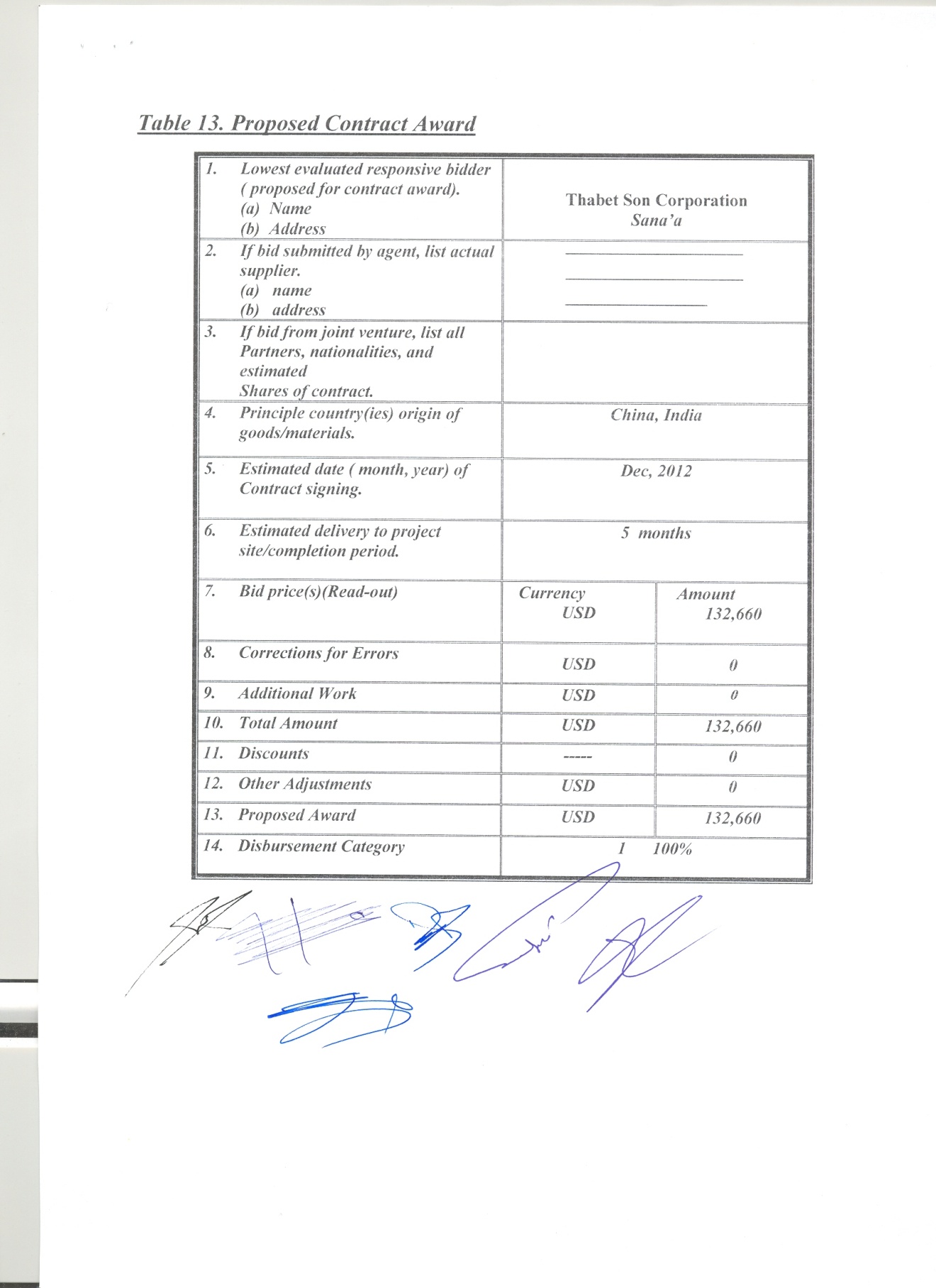 المجموعة الثانية 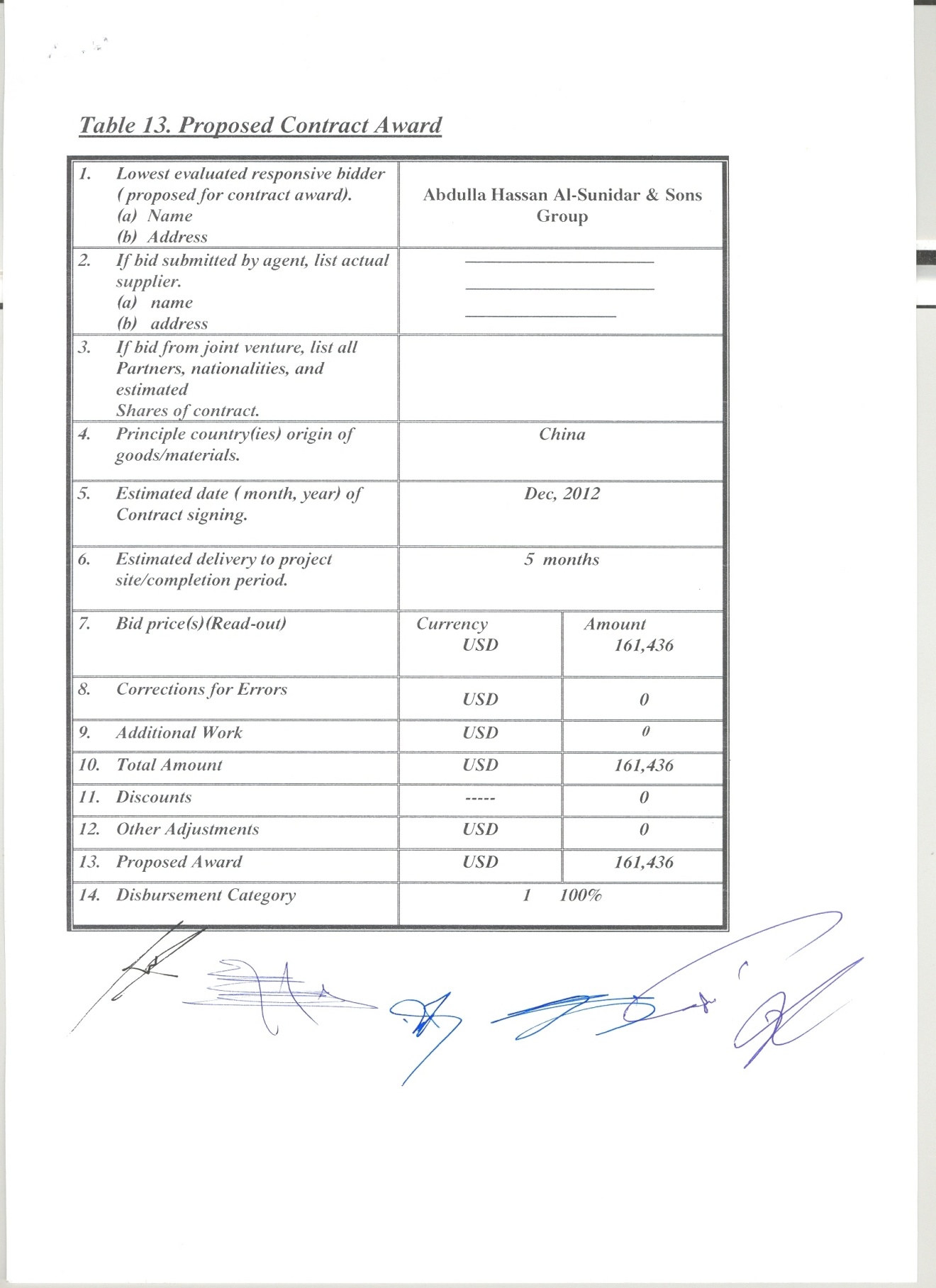 